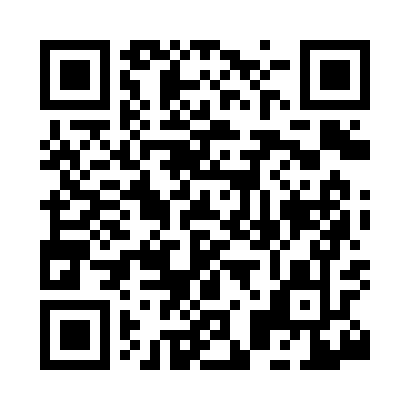 Prayer times for Romley, Colorado, USAMon 1 Jul 2024 - Wed 31 Jul 2024High Latitude Method: Angle Based RulePrayer Calculation Method: Islamic Society of North AmericaAsar Calculation Method: ShafiPrayer times provided by https://www.salahtimes.comDateDayFajrSunriseDhuhrAsrMaghribIsha1Mon4:115:451:105:058:3410:072Tue4:125:451:105:058:3410:073Wed4:135:461:105:058:3410:074Thu4:145:461:105:068:3310:065Fri4:145:471:105:068:3310:066Sat4:155:481:105:068:3310:057Sun4:165:481:115:068:3310:058Mon4:175:491:115:068:3210:049Tue4:185:491:115:068:3210:0410Wed4:195:501:115:068:3210:0311Thu4:195:511:115:068:3110:0212Fri4:205:511:115:068:3110:0213Sat4:215:521:115:068:3010:0114Sun4:225:531:115:068:3010:0015Mon4:235:541:125:068:299:5916Tue4:245:541:125:068:299:5817Wed4:255:551:125:068:289:5718Thu4:275:561:125:068:279:5719Fri4:285:571:125:068:279:5620Sat4:295:571:125:068:269:5521Sun4:305:581:125:068:259:5322Mon4:315:591:125:058:259:5223Tue4:326:001:125:058:249:5124Wed4:336:011:125:058:239:5025Thu4:346:021:125:058:229:4926Fri4:366:021:125:058:219:4827Sat4:376:031:125:058:209:4728Sun4:386:041:125:048:199:4529Mon4:396:051:125:048:189:4430Tue4:406:061:125:048:189:4331Wed4:426:071:125:038:179:41